                  AULA 14 – SEQUÊNCIA DIDÁTICA – TECENDO O SABER                                                   14/12/2020 A 18/12/2020ATIVIDADE – 01 COM A AJUDA DE UM FAMILIAR, PENSE, DECIDA E FAÇA UMA BOA AÇÃO, A ALGUÉM OU A UM ANIMAL. ATIVIDADE - 02 VOCÊ TEM UM CALENDÁRIO EM CASA? USE PARA OBSERVAR E RESPONDER AS QUESTÕES ABAIXO:DE QUE ANO É SEU CALENDÁRIO? ...................................QUAL O PRIMEIRO MÊS DO ANO? ....................................QUAL O SÉTIMO MÊS DO ANO? ........................................QUAL O ÚLTIMO MÊS DO ANO? ........................................QUANTOS MESES QUE TEM 30 DIAS? ...............................QUANTOS MESES QUE TEM 31 DIAS? ................................QUAL É A DATA QUE COMEMORAMOS O NATAL? ................................................................ ATIVIDADE - 03PINTE O DESENHO BEM LINDO, RECORTE OS ENFEITES E COLE,  MONTE DA SUA MANEIRA A ÁRVORE DE NATAL.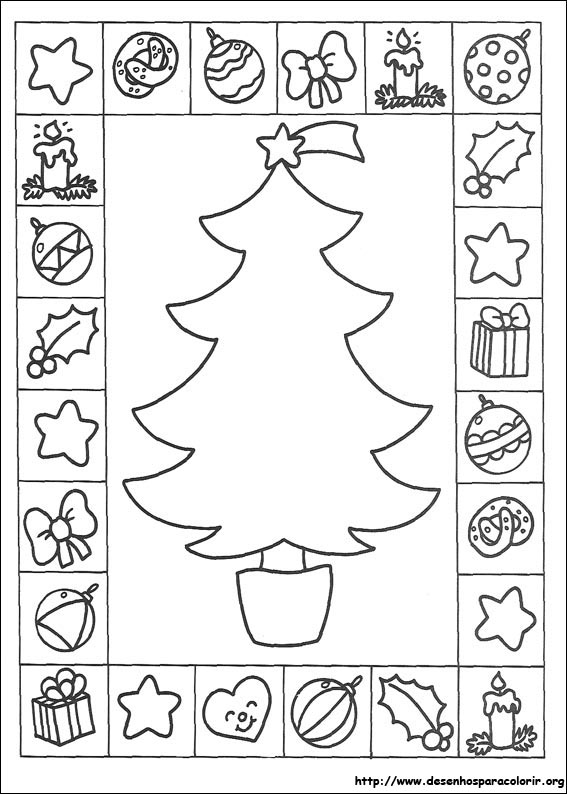 ATIVIDADE - 04                   IMPRIMA COLORIDO, RECORTE, COLE, ESCREVA, MONTE CARTÕES DE NATAL E DÊ UM PARA  QUEM MAIS CONTRIBUIU   COM VOCÊ NAS TAREFAS  ESCOLARES. OU FAÇA SUA ESCOLHA. 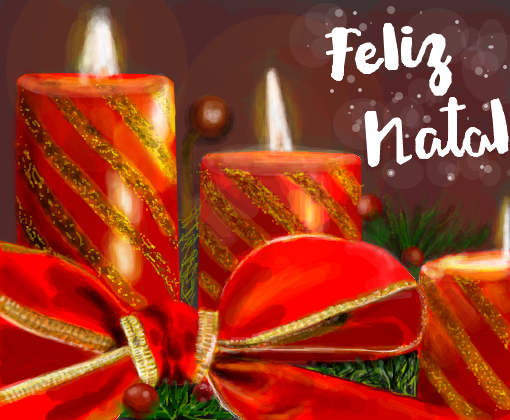 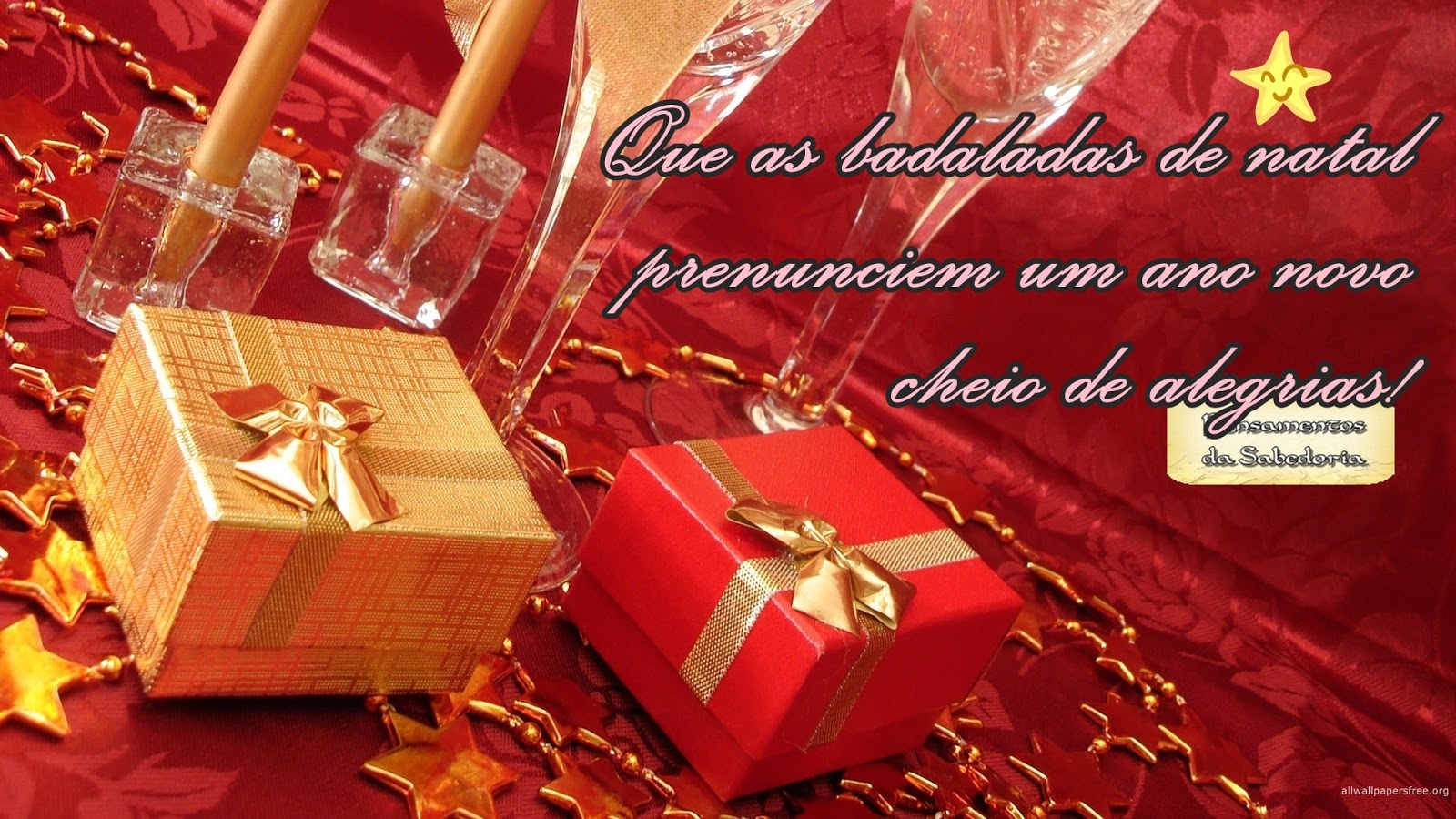 ATIVIDADE - 05AMIGUINHOS, DESEJO QUE OS SINOS DE NATAL, SEJAM PORTADORES DE MUITA SAÚDE E GRANDES REALIZAÇÕES A TODOS, NESTE PRÓXIMO ANO.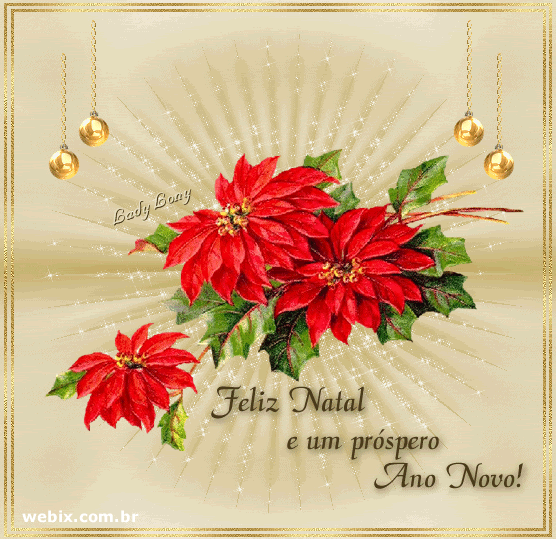         AGORA, POR GENTILEZA, ME FAZ UM FAVOR. NO COMEÇO DA NOITE, “VÁ LÁ FORA, SINTA O VENTO TOCAR EM SEU ROSTO, CONTEMPLE UMA ESTRELA, SINTA A TUA RESPIRAÇÃO. SOPREI EM SUA DIREÇÃO, DEZENAS DE BEIJINHOS, CENTENAS DE ABRAÇOS, TODOS RECHEADOS DE MUITO CARINHO E AMOR. TOMA! SÃO SEUS. NA CERTEZA QUE DEUS NOS ABENÇOARÁ NESTE MOMENTO E CONDUZINDO TODOS VOCÊS PARA UMA VIDA DE MUITO SUCESSO”.      PROFESSORA SALETE SAGGIN – NATAL 2020.Escola Municipal de Educação Básica Augustinho Marcon.Catanduvas, dezembro de 2020.Diretora: Tatiana Bittencourt Menegat. Assessora Técnica Pedagógica: Maristela Apª. Borella Baraúna.Assessora Técnica Administrativa: Margarete Petter Dutra.Professora: Salete Saggin2º ano 2